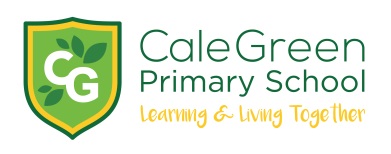 Wednesday 5th November 2020Dear Parents and Carers,Year 2 Phonics Screening Autumn 2020As children currently in Year 2 did not complete the Phonics Screening Check in June 2020, the government have announced that all Year 2 children will undertake the Phonics Screening Check during this half term. Your child will complete a phonics check during the week beginning Monday, 7th December 2020.  The children will complete a phonic assessment based on real and nonsense words in order to assess their ability to read and blend given sounds. The nonsense words are words that have been made up and will be shown with a picture of an imaginary creature (an alien). The assessment will take place on a one to one basis but the children will be largely unaware of it being a test, and have already participated in some practice ones. The children are also very used to phonic assessments every term. We will report the results to you individually at the end of the Autumn Term.  Any child who does not achieve the threshold mark for the check will complete the check again in June 2021, alongside being given additional support to secure their phonic knowledge. In order to prepare children for this, Year 2 children are taking part in daily phonics sessions to recap sounds that will have been taught in Year 1. To help your child with this, please try to practice phonics skills with them daily. You will find resources to help with this on your child’s class page on our school website.Additionally, you can play some of the phonic games we play in class with the children which can be found on the Phonics Play website here:https://www.phonicsplay.co.uk/https://www.educationcity.com/https://www.phonicsbloom.com/uk/game/list/phonics-games-phase-5You may also wish to look at some sample materials and a video showing how the check is administered. This can be found here:https://www.gov.uk/government/publications/phonics-screening-check-sample-materials-and-training-videohttps://home.oxfordowl.co.uk/at-school/primary-school-assessment-tests/year-1-phonics-screening-check/If you have any questions regarding the Phonics Screening Check, please do not hesitate to contact your child’s class teacher. Many thanks for you continued support,Miss E. Best / Ms. S. Ingham – Chestnut ClassMiss M. Bayley – Cherry ClassMrs. M. Cronshaw – Cedar Class